16 ноября 2018 года Пожарная часть с. Малиновка ОПС-6 ТО по Кожевниковскому и Шегарскому районам отметила 15-летний юбилей.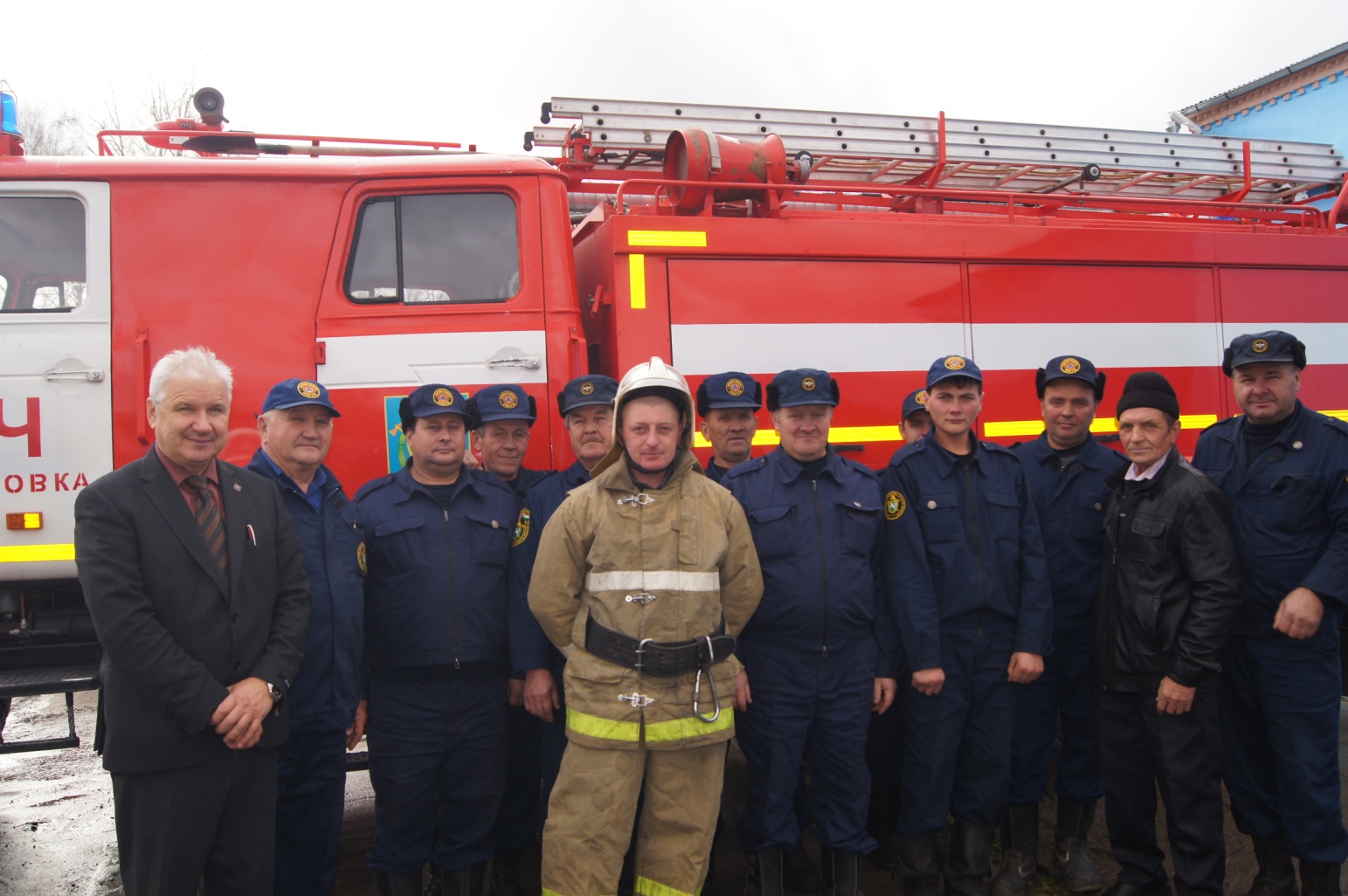 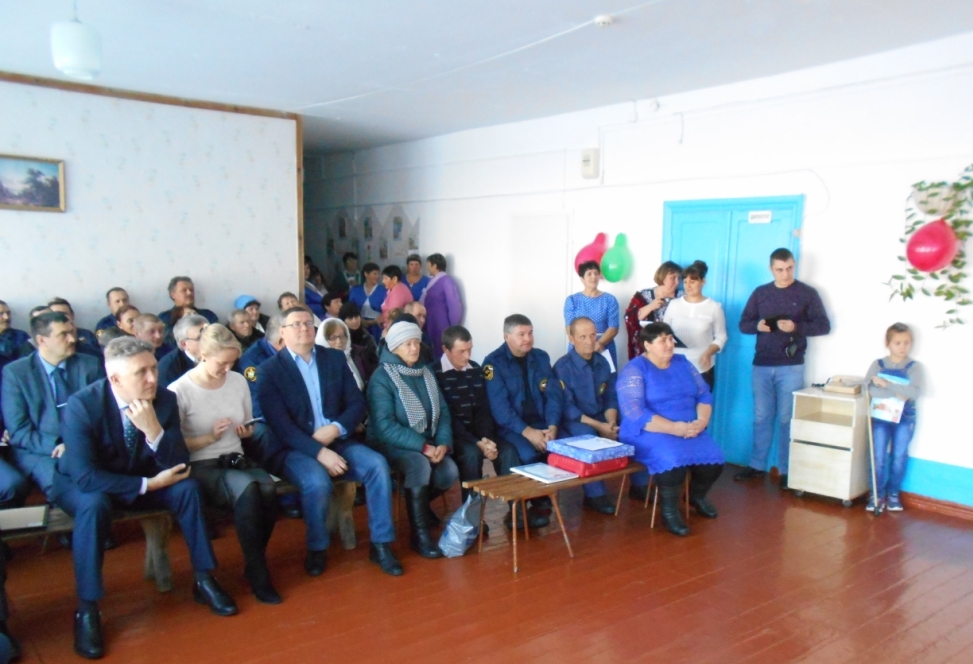 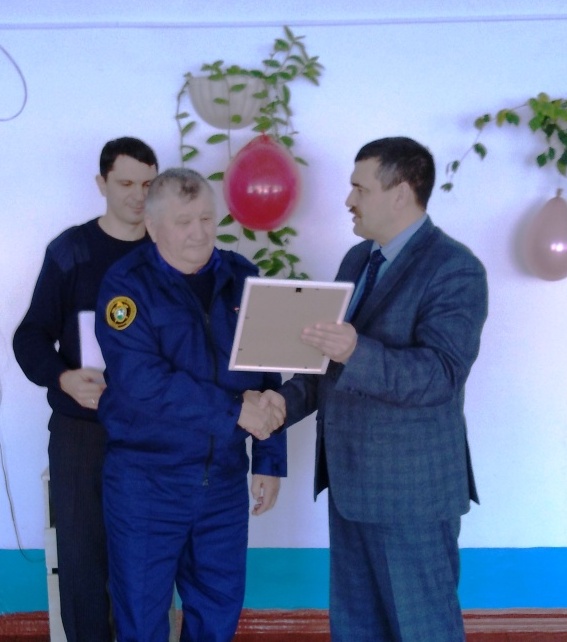 Директор ОГУ «УГОЧСПБ ТО» Пономарев А.А. поздравляет коллективпожарной части с. Малиновка с 15-летним юбилеем и вручает благодарственное письмо коллективу пожарной части с. Малиновка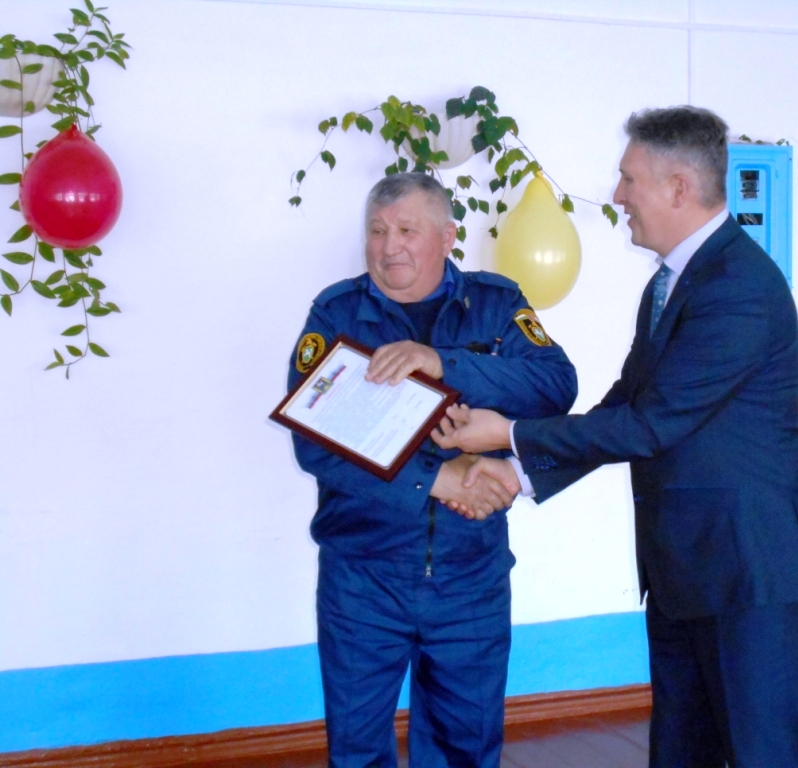 Первый заместитель Главы Кожевниковского района Малолетко А.А. поздравляет коллектив пожарной части с. Малиновка с 15-летним юбилеем, и награждает почетной грамотой Соболева В.Д. начальника пожарной части ГПС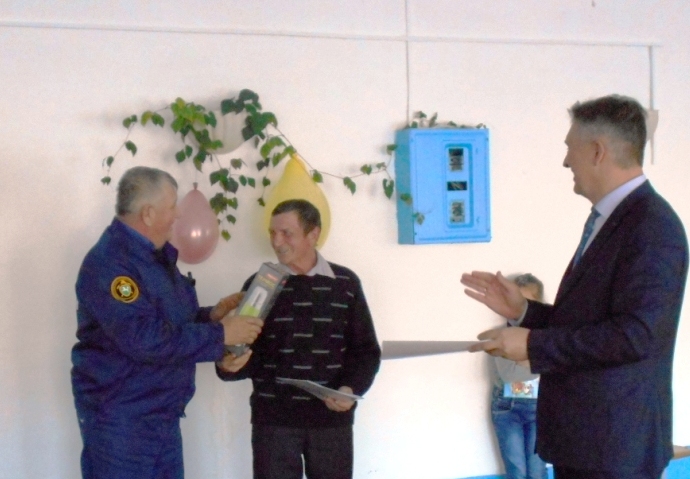 Первый заместитель Главы Кожевниковского района Малолетко А.А. награждает почетной грамотой Кузюра П.И. пожарного ГПС, в связи с празднованием15-летнего юбилея пожарной части.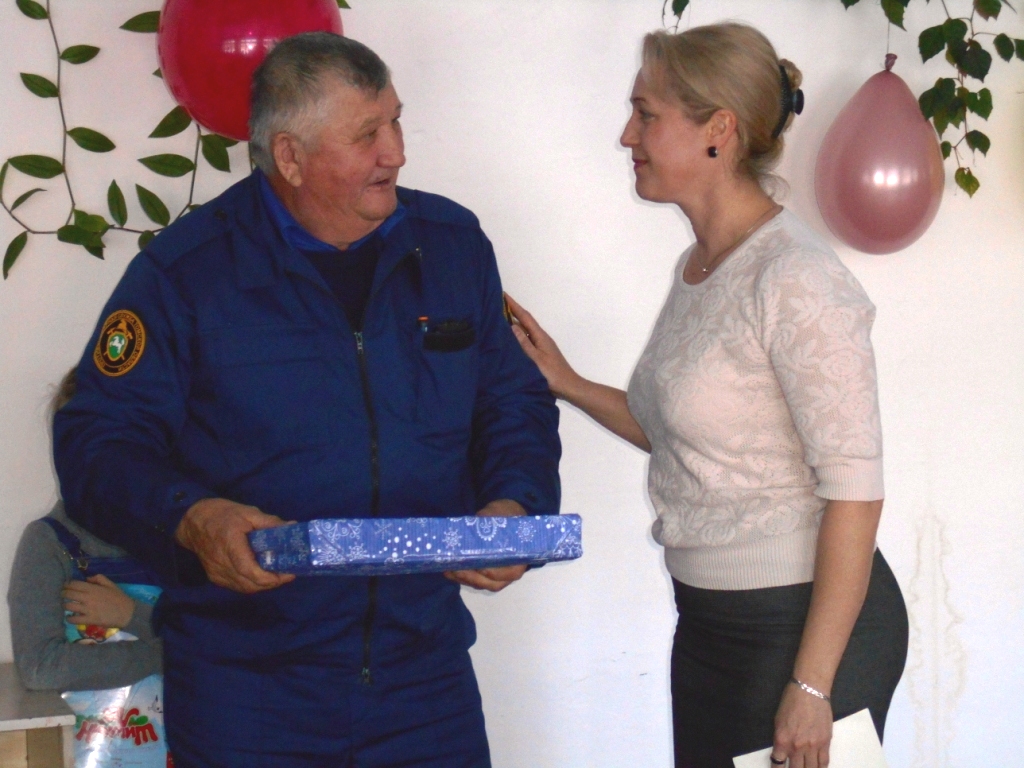 Глава Малиновского сельского поселения Абрамова Н.И.поздравляет коллектив пожарной части с. Малиновка с 15-летним юбилееми вручает памятный подарок.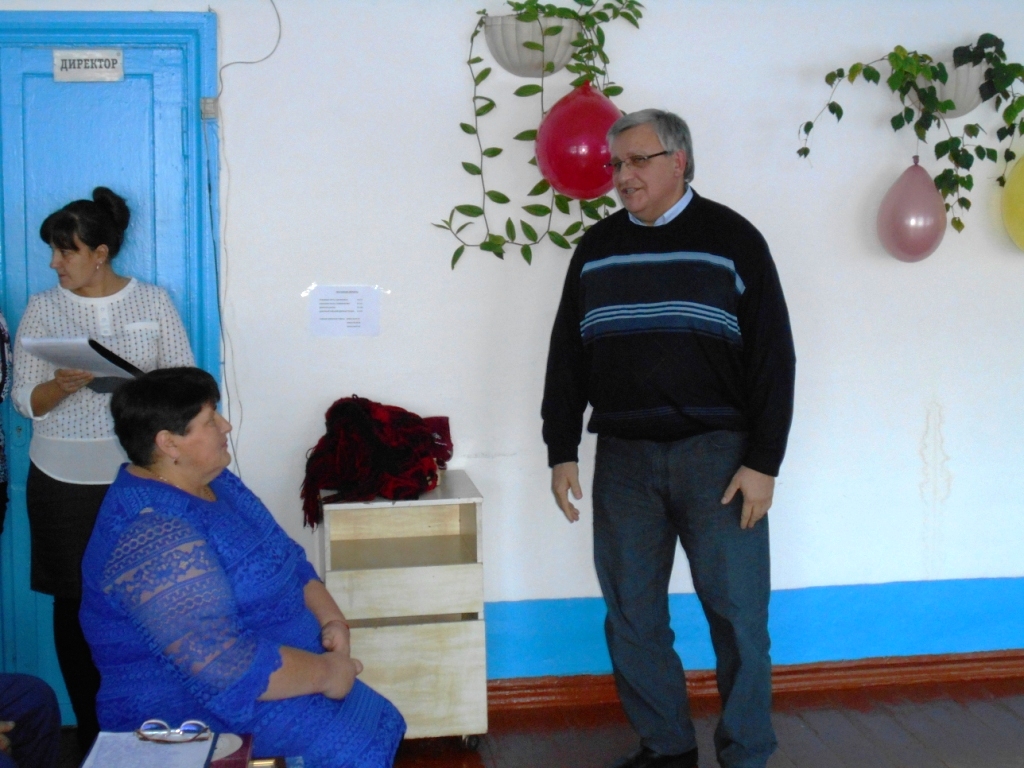 Председатель Совета ветеранов пожарной охраны Томской области Калякин В.А.поздравляет коллектив пожарной части с. Малиновка с 15-летним юбилеем.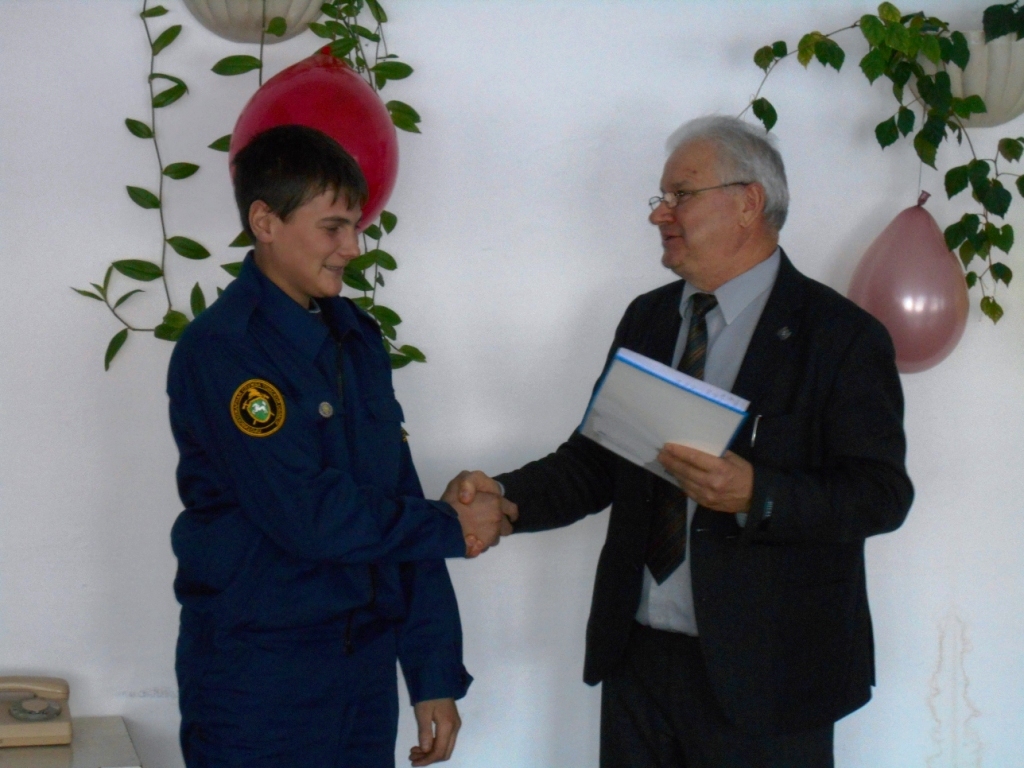 Начальник ОПС-6 ТО по Кожевниковскому и Шегарскому районам Камеров А.В.награждает почетной грамотой Криворотова А.О.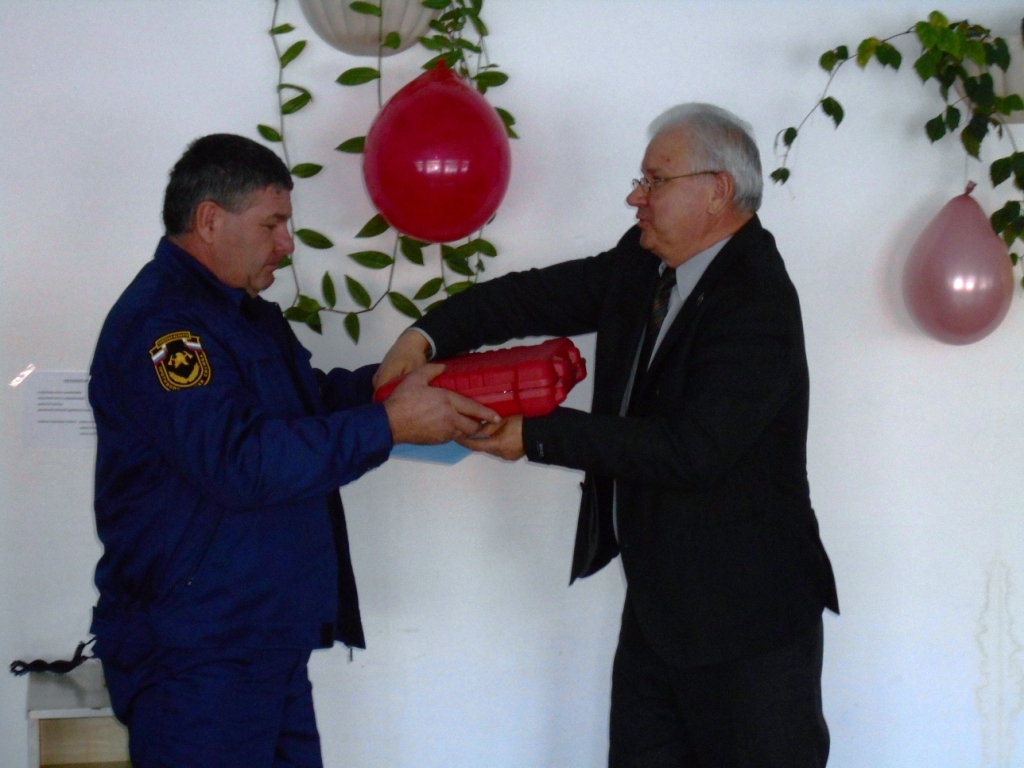 Начальник ОПС-6 ТО по Кожевниковскому и Шегарскому районам Камеров А.В.вручает памятный подарок от всего коллектива ОПС-6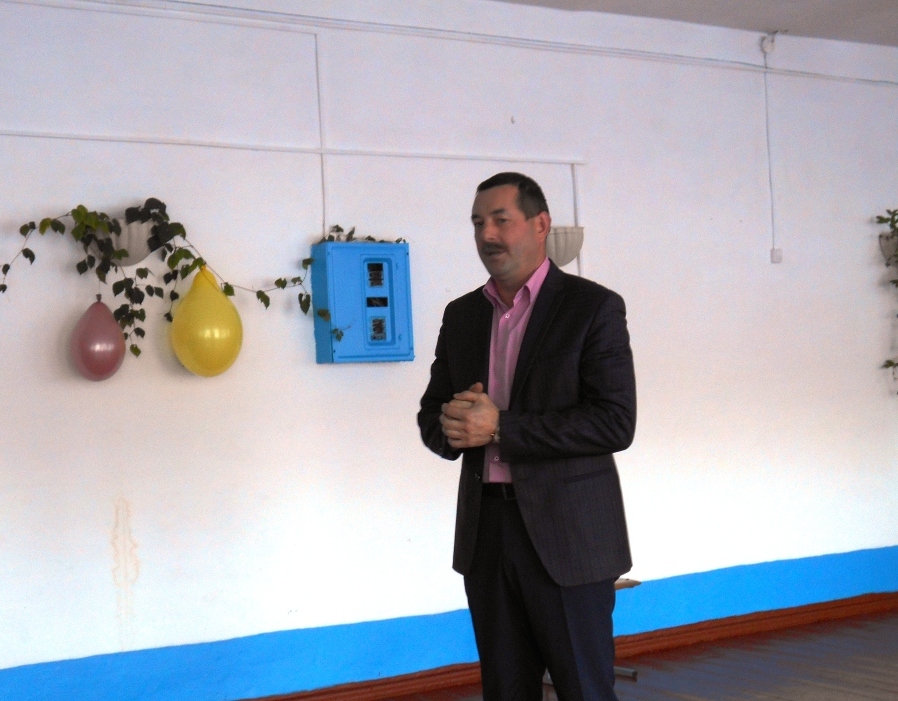 Начальник ОПС-2 ТО по Бакчарскому и Чаинскому районам Гузеев Ю.П.поздравляет коллектив пожарной части с. Малиновка с 15-летним юбилеем.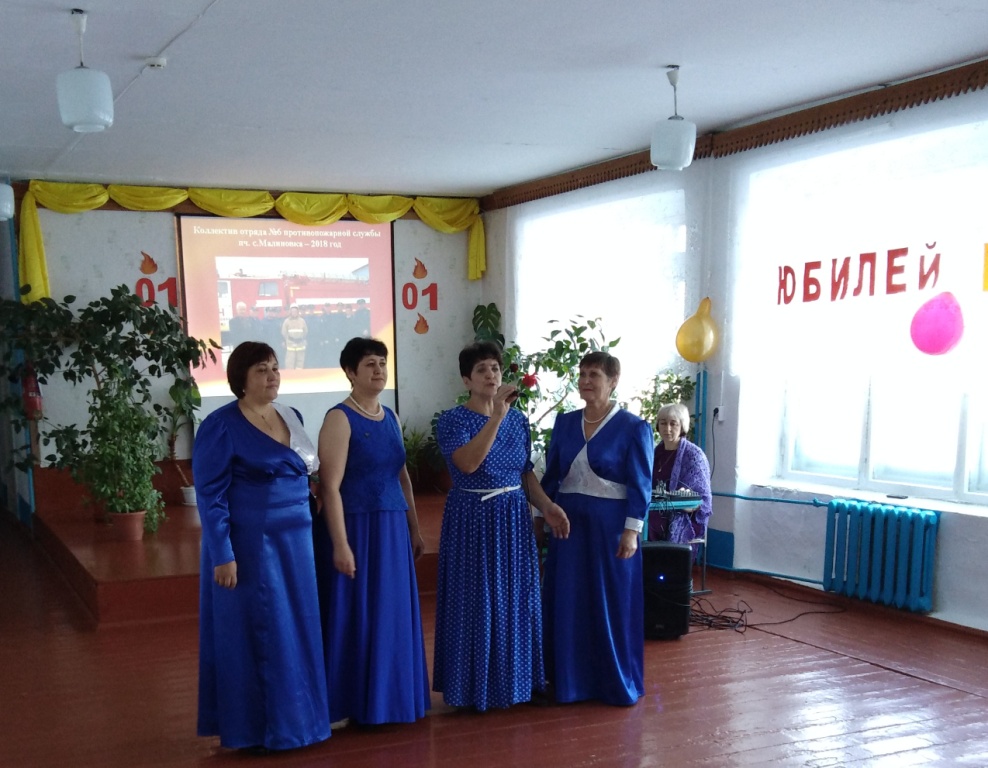 Коллектив Дома культуры поздравляют работников пожарной части с 15-летним Юбилеем.